游游江山团队/散客确认书打印日期：2020/9/9 18:08:20甲方携程(南充)人民北路门市携程(南充)人民北路门市联系人林帆联系电话1828418810018284188100乙方重庆友联国际旅行社有限公司重庆友联国际旅行社有限公司联系人庞琳联系电话1301812956613018129566团期编号YN20200917庞琳05YN20200917庞琳05产品名称享趣腾冲瑞丽芒市双飞6日游（直飞腾冲）享趣腾冲瑞丽芒市双飞6日游（直飞腾冲）享趣腾冲瑞丽芒市双飞6日游（直飞腾冲）享趣腾冲瑞丽芒市双飞6日游（直飞腾冲）发团日期2020-09-172020-09-17回团日期2020-09-22参团人数43(43大)43(43大)大交通信息大交通信息大交通信息大交通信息大交通信息大交通信息大交通信息大交通信息启程 2020-09-17 DR5332 重庆→芒市 16:00-18:05
返程 2020-09-22 DR5331 芒市→重庆 07:05-09:1启程 2020-09-17 DR5332 重庆→芒市 16:00-18:05
返程 2020-09-22 DR5331 芒市→重庆 07:05-09:1启程 2020-09-17 DR5332 重庆→芒市 16:00-18:05
返程 2020-09-22 DR5331 芒市→重庆 07:05-09:1启程 2020-09-17 DR5332 重庆→芒市 16:00-18:05
返程 2020-09-22 DR5331 芒市→重庆 07:05-09:1启程 2020-09-17 DR5332 重庆→芒市 16:00-18:05
返程 2020-09-22 DR5331 芒市→重庆 07:05-09:1启程 2020-09-17 DR5332 重庆→芒市 16:00-18:05
返程 2020-09-22 DR5331 芒市→重庆 07:05-09:1启程 2020-09-17 DR5332 重庆→芒市 16:00-18:05
返程 2020-09-22 DR5331 芒市→重庆 07:05-09:1启程 2020-09-17 DR5332 重庆→芒市 16:00-18:05
返程 2020-09-22 DR5331 芒市→重庆 07:05-09:1旅客名单旅客名单旅客名单旅客名单旅客名单旅客名单旅客名单旅客名单姓名证件号码证件号码联系电话姓名证件号码证件号码联系电话1、石金玉5113211998121829205113211998121829202、岳嵩5129011960012612325129011960012612323、王兴珍5132271964091942285132271964091942284、陈红5129011960051204295129011960051204295、王明阳5129011949012404115129011949012404116、陈亚非5129011955100404255129011955100404257、郭三清51290119480811041X51290119480811041X8、李素玲5129011952032204265129011952032204269、何碧清51290119540519122151290119540519122110、何素珍51292119500930002251292119500930002211、黄小芳51290119640507122451290119640507122412、蒋丽华51292419510727216751292419510727216713、刘瑜51290119640621124151290119640621124114、刘玉霞51290119551223162051290119551223162015、王明华51290119360908043651290119360908043616、唐代兴51290119520208003851290119520208003817、胡玉碧51290119560329002851290119560329002818、青玉51290119571020086851290119571020086819、李建民51290119531210041551290119531210041520、任德生51290119570516203551290119570516203521、任丽蓉51290119650502044051290119650502044022、任巧云51290119590925162X51290119590925162X23、施永明51290119531129201351290119531129201324、杨春华51290119590409044151290119590409044125、王祖秀51290119491003042451290119491003042426、谭松柏51290119520806045X51290119520806045X27、唐道芬51292319540428004451292319540428004428、刘重天51290119510608121751290119510608121729、王利亚51290119560921126351290119560921126330、刘生普51290119531130121551290119531130121531、王婷51290119640103042551290119640103042532、罗道信51292119550723003951292119550723003933、文雨林51290119570515003451290119570515003434、李华林51290119550815006X51290119550815006X35、肖盛敏51290119550314041X51290119550314041X36、杨家萍51290119580812042851290119580812042837、肖淑群35212919550315002035212919550315002038、肖玉琼51292419570902216551292419570902216539、徐家国51290119521120161251290119521120161240、张明51290119580727042451290119580727042441、赵刚51290119620506122451290119620506122442、谢梦云512901195610181217512901195610181217重要提示：请仔细检查，名单一旦出错不可更改，只能退票后重买，造成损失，我社不予负责，出票名单以贵社提供的客人名单为准；具体航班时间及行程内容请参照出团通知。重要提示：请仔细检查，名单一旦出错不可更改，只能退票后重买，造成损失，我社不予负责，出票名单以贵社提供的客人名单为准；具体航班时间及行程内容请参照出团通知。重要提示：请仔细检查，名单一旦出错不可更改，只能退票后重买，造成损失，我社不予负责，出票名单以贵社提供的客人名单为准；具体航班时间及行程内容请参照出团通知。重要提示：请仔细检查，名单一旦出错不可更改，只能退票后重买，造成损失，我社不予负责，出票名单以贵社提供的客人名单为准；具体航班时间及行程内容请参照出团通知。重要提示：请仔细检查，名单一旦出错不可更改，只能退票后重买，造成损失，我社不予负责，出票名单以贵社提供的客人名单为准；具体航班时间及行程内容请参照出团通知。重要提示：请仔细检查，名单一旦出错不可更改，只能退票后重买，造成损失，我社不予负责，出票名单以贵社提供的客人名单为准；具体航班时间及行程内容请参照出团通知。重要提示：请仔细检查，名单一旦出错不可更改，只能退票后重买，造成损失，我社不予负责，出票名单以贵社提供的客人名单为准；具体航班时间及行程内容请参照出团通知。重要提示：请仔细检查，名单一旦出错不可更改，只能退票后重买，造成损失，我社不予负责，出票名单以贵社提供的客人名单为准；具体航班时间及行程内容请参照出团通知。费用明细费用明细费用明细费用明细费用明细费用明细费用明细费用明细序号项目项目数量单价小计备注备注1成人成人421500.0063000.00合计总金额：陆万叁仟元整总金额：陆万叁仟元整总金额：陆万叁仟元整总金额：陆万叁仟元整63000.0063000.0063000.00请将款项汇入我社指定账户并传汇款凭证，如向非指定或员工个人账户等汇款，不作为团款确认，且造成的损失我社概不负责；出团前须结清所有费用！请将款项汇入我社指定账户并传汇款凭证，如向非指定或员工个人账户等汇款，不作为团款确认，且造成的损失我社概不负责；出团前须结清所有费用！请将款项汇入我社指定账户并传汇款凭证，如向非指定或员工个人账户等汇款，不作为团款确认，且造成的损失我社概不负责；出团前须结清所有费用！请将款项汇入我社指定账户并传汇款凭证，如向非指定或员工个人账户等汇款，不作为团款确认，且造成的损失我社概不负责；出团前须结清所有费用！请将款项汇入我社指定账户并传汇款凭证，如向非指定或员工个人账户等汇款，不作为团款确认，且造成的损失我社概不负责；出团前须结清所有费用！请将款项汇入我社指定账户并传汇款凭证，如向非指定或员工个人账户等汇款，不作为团款确认，且造成的损失我社概不负责；出团前须结清所有费用！请将款项汇入我社指定账户并传汇款凭证，如向非指定或员工个人账户等汇款，不作为团款确认，且造成的损失我社概不负责；出团前须结清所有费用！请将款项汇入我社指定账户并传汇款凭证，如向非指定或员工个人账户等汇款，不作为团款确认，且造成的损失我社概不负责；出团前须结清所有费用！账户信息账户信息账户信息账户信息账户信息账户信息账户信息账户信息重庆渝北银座村镇银行鸳鸯支行重庆渝北银座村镇银行鸳鸯支行重庆渝北银座村镇银行鸳鸯支行重庆友联国际旅行社有限公司重庆友联国际旅行社有限公司650008396600015650008396600015650008396600015农行上清寺支行农行上清寺支行农行上清寺支行重庆友联国际旅行社有限公司重庆友联国际旅行社有限公司310102010400153413101020104001534131010201040015341工行重庆较场口支行工行重庆较场口支行工行重庆较场口支行谢丰谢丰622208310000527920562220831000052792056222083100005279205建行恩施施州支行建行恩施施州支行建行恩施施州支行恩施市瀚丰国际旅行社有限公司恩施市瀚丰国际旅行社有限公司420501726028000003524205017260280000035242050172602800000352易收款易收款易收款易收款易收款666666666行程安排行程安排行程安排行程安排行程安排行程安排行程安排行程安排2020/09/17南充-重庆-腾冲南充-重庆-腾冲南充-重庆-腾冲南充-重庆-腾冲南充-重庆-腾冲南充-重庆-腾冲南充-重庆-腾冲2020/09/17南充乘动车/汽车前往重庆机场,后乘飞机飞往腾冲18：05,后入住酒店休息南充乘动车/汽车前往重庆机场,后乘飞机飞往腾冲18：05,后入住酒店休息南充乘动车/汽车前往重庆机场,后乘飞机飞往腾冲18：05,后入住酒店休息南充乘动车/汽车前往重庆机场,后乘飞机飞往腾冲18：05,后入住酒店休息南充乘动车/汽车前往重庆机场,后乘飞机飞往腾冲18：05,后入住酒店休息南充乘动车/汽车前往重庆机场,后乘飞机飞往腾冲18：05,后入住酒店休息南充乘动车/汽车前往重庆机场,后乘飞机飞往腾冲18：05,后入住酒店休息2020/09/17早餐：；午餐：；晚餐：含；住宿：早餐：；午餐：；晚餐：含；住宿：早餐：；午餐：；晚餐：含；住宿：早餐：；午餐：；晚餐：含；住宿：早餐：；午餐：；晚餐：含；住宿：早餐：；午餐：；晚餐：含；住宿：早餐：；午餐：；晚餐：含；住宿：2020/09/18腾冲→勐焕大金塔→勐巴娜西珍奇园→芒市孔雀谷→入住芒市腾冲→勐焕大金塔→勐巴娜西珍奇园→芒市孔雀谷→入住芒市腾冲→勐焕大金塔→勐巴娜西珍奇园→芒市孔雀谷→入住芒市腾冲→勐焕大金塔→勐巴娜西珍奇园→芒市孔雀谷→入住芒市腾冲→勐焕大金塔→勐巴娜西珍奇园→芒市孔雀谷→入住芒市腾冲→勐焕大金塔→勐巴娜西珍奇园→芒市孔雀谷→入住芒市腾冲→勐焕大金塔→勐巴娜西珍奇园→芒市孔雀谷→入住芒市2020/09/18早餐后前往云南省德宏州州府-芒市东南部孔雀湖畔的雷牙让山顶，青山绿水间的【勐焕大金塔】光彩夺目这大金塔是芒市标志性的建筑，也是生活在这里的傣族人民的圣地，誉为中国第一金佛塔，亚洲第一空心佛塔。游览位于德宏州潞西市城东南【勐巴娜西珍奇园】是国家AAAA级景区，其特色是：稀、奇、古、怪，堪称精品荟萃的旅游亮点、亚热带植物基因宝库。晚餐后入住指定酒店休息。??后参观【芒市孔雀谷】芒市孔雀谷森林公园位于芒市南天门放马桥旁，距离城区12公里。景区由原始森林生态观光游、美丽的孔雀之乡两大主题，以及滇西抗战遗址观景台、傣族文化园、景颇文化园和景颇山官府、傈僳文化园、德昂文化园、阿昌文化园、生态茶园、大型孔雀谷花海八大核心景区构成。东至桦桃林，南至大谷地梁子头和龙潭凹，西与320国道相连，最北端延伸到坝湾河，森林覆盖率高，生物多样性丰富，保存着原始热带雨林的风貌，占地面积15003亩。结束后入住酒店休息。早餐后前往云南省德宏州州府-芒市东南部孔雀湖畔的雷牙让山顶，青山绿水间的【勐焕大金塔】光彩夺目这大金塔是芒市标志性的建筑，也是生活在这里的傣族人民的圣地，誉为中国第一金佛塔，亚洲第一空心佛塔。游览位于德宏州潞西市城东南【勐巴娜西珍奇园】是国家AAAA级景区，其特色是：稀、奇、古、怪，堪称精品荟萃的旅游亮点、亚热带植物基因宝库。晚餐后入住指定酒店休息。??后参观【芒市孔雀谷】芒市孔雀谷森林公园位于芒市南天门放马桥旁，距离城区12公里。景区由原始森林生态观光游、美丽的孔雀之乡两大主题，以及滇西抗战遗址观景台、傣族文化园、景颇文化园和景颇山官府、傈僳文化园、德昂文化园、阿昌文化园、生态茶园、大型孔雀谷花海八大核心景区构成。东至桦桃林，南至大谷地梁子头和龙潭凹，西与320国道相连，最北端延伸到坝湾河，森林覆盖率高，生物多样性丰富，保存着原始热带雨林的风貌，占地面积15003亩。结束后入住酒店休息。早餐后前往云南省德宏州州府-芒市东南部孔雀湖畔的雷牙让山顶，青山绿水间的【勐焕大金塔】光彩夺目这大金塔是芒市标志性的建筑，也是生活在这里的傣族人民的圣地，誉为中国第一金佛塔，亚洲第一空心佛塔。游览位于德宏州潞西市城东南【勐巴娜西珍奇园】是国家AAAA级景区，其特色是：稀、奇、古、怪，堪称精品荟萃的旅游亮点、亚热带植物基因宝库。晚餐后入住指定酒店休息。??后参观【芒市孔雀谷】芒市孔雀谷森林公园位于芒市南天门放马桥旁，距离城区12公里。景区由原始森林生态观光游、美丽的孔雀之乡两大主题，以及滇西抗战遗址观景台、傣族文化园、景颇文化园和景颇山官府、傈僳文化园、德昂文化园、阿昌文化园、生态茶园、大型孔雀谷花海八大核心景区构成。东至桦桃林，南至大谷地梁子头和龙潭凹，西与320国道相连，最北端延伸到坝湾河，森林覆盖率高，生物多样性丰富，保存着原始热带雨林的风貌，占地面积15003亩。结束后入住酒店休息。早餐后前往云南省德宏州州府-芒市东南部孔雀湖畔的雷牙让山顶，青山绿水间的【勐焕大金塔】光彩夺目这大金塔是芒市标志性的建筑，也是生活在这里的傣族人民的圣地，誉为中国第一金佛塔，亚洲第一空心佛塔。游览位于德宏州潞西市城东南【勐巴娜西珍奇园】是国家AAAA级景区，其特色是：稀、奇、古、怪，堪称精品荟萃的旅游亮点、亚热带植物基因宝库。晚餐后入住指定酒店休息。??后参观【芒市孔雀谷】芒市孔雀谷森林公园位于芒市南天门放马桥旁，距离城区12公里。景区由原始森林生态观光游、美丽的孔雀之乡两大主题，以及滇西抗战遗址观景台、傣族文化园、景颇文化园和景颇山官府、傈僳文化园、德昂文化园、阿昌文化园、生态茶园、大型孔雀谷花海八大核心景区构成。东至桦桃林，南至大谷地梁子头和龙潭凹，西与320国道相连，最北端延伸到坝湾河，森林覆盖率高，生物多样性丰富，保存着原始热带雨林的风貌，占地面积15003亩。结束后入住酒店休息。早餐后前往云南省德宏州州府-芒市东南部孔雀湖畔的雷牙让山顶，青山绿水间的【勐焕大金塔】光彩夺目这大金塔是芒市标志性的建筑，也是生活在这里的傣族人民的圣地，誉为中国第一金佛塔，亚洲第一空心佛塔。游览位于德宏州潞西市城东南【勐巴娜西珍奇园】是国家AAAA级景区，其特色是：稀、奇、古、怪，堪称精品荟萃的旅游亮点、亚热带植物基因宝库。晚餐后入住指定酒店休息。??后参观【芒市孔雀谷】芒市孔雀谷森林公园位于芒市南天门放马桥旁，距离城区12公里。景区由原始森林生态观光游、美丽的孔雀之乡两大主题，以及滇西抗战遗址观景台、傣族文化园、景颇文化园和景颇山官府、傈僳文化园、德昂文化园、阿昌文化园、生态茶园、大型孔雀谷花海八大核心景区构成。东至桦桃林，南至大谷地梁子头和龙潭凹，西与320国道相连，最北端延伸到坝湾河，森林覆盖率高，生物多样性丰富，保存着原始热带雨林的风貌，占地面积15003亩。结束后入住酒店休息。早餐后前往云南省德宏州州府-芒市东南部孔雀湖畔的雷牙让山顶，青山绿水间的【勐焕大金塔】光彩夺目这大金塔是芒市标志性的建筑，也是生活在这里的傣族人民的圣地，誉为中国第一金佛塔，亚洲第一空心佛塔。游览位于德宏州潞西市城东南【勐巴娜西珍奇园】是国家AAAA级景区，其特色是：稀、奇、古、怪，堪称精品荟萃的旅游亮点、亚热带植物基因宝库。晚餐后入住指定酒店休息。??后参观【芒市孔雀谷】芒市孔雀谷森林公园位于芒市南天门放马桥旁，距离城区12公里。景区由原始森林生态观光游、美丽的孔雀之乡两大主题，以及滇西抗战遗址观景台、傣族文化园、景颇文化园和景颇山官府、傈僳文化园、德昂文化园、阿昌文化园、生态茶园、大型孔雀谷花海八大核心景区构成。东至桦桃林，南至大谷地梁子头和龙潭凹，西与320国道相连，最北端延伸到坝湾河，森林覆盖率高，生物多样性丰富，保存着原始热带雨林的风貌，占地面积15003亩。结束后入住酒店休息。早餐后前往云南省德宏州州府-芒市东南部孔雀湖畔的雷牙让山顶，青山绿水间的【勐焕大金塔】光彩夺目这大金塔是芒市标志性的建筑，也是生活在这里的傣族人民的圣地，誉为中国第一金佛塔，亚洲第一空心佛塔。游览位于德宏州潞西市城东南【勐巴娜西珍奇园】是国家AAAA级景区，其特色是：稀、奇、古、怪，堪称精品荟萃的旅游亮点、亚热带植物基因宝库。晚餐后入住指定酒店休息。??后参观【芒市孔雀谷】芒市孔雀谷森林公园位于芒市南天门放马桥旁，距离城区12公里。景区由原始森林生态观光游、美丽的孔雀之乡两大主题，以及滇西抗战遗址观景台、傣族文化园、景颇文化园和景颇山官府、傈僳文化园、德昂文化园、阿昌文化园、生态茶园、大型孔雀谷花海八大核心景区构成。东至桦桃林，南至大谷地梁子头和龙潭凹，西与320国道相连，最北端延伸到坝湾河，森林覆盖率高，生物多样性丰富，保存着原始热带雨林的风貌，占地面积15003亩。结束后入住酒店休息。2020/09/18早餐：含；午餐：含；晚餐：含；住宿：早餐：含；午餐：含；晚餐：含；住宿：早餐：含；午餐：含；晚餐：含；住宿：早餐：含；午餐：含；晚餐：含；住宿：早餐：含；午餐：含；晚餐：含；住宿：早餐：含；午餐：含；晚餐：含；住宿：早餐：含；午餐：含；晚餐：含；住宿：2020/09/19腾冲→傣王宫→姐告国门→一寨两国→洞山温泉→腾冲腾冲→傣王宫→姐告国门→一寨两国→洞山温泉→腾冲腾冲→傣王宫→姐告国门→一寨两国→洞山温泉→腾冲腾冲→傣王宫→姐告国门→一寨两国→洞山温泉→腾冲腾冲→傣王宫→姐告国门→一寨两国→洞山温泉→腾冲腾冲→傣王宫→姐告国门→一寨两国→洞山温泉→腾冲腾冲→傣王宫→姐告国门→一寨两国→洞山温泉→腾冲2020/09/19早餐后前往【傣王宫】参观(游览时间大概120分钟左右)，德宏傣王宫座落于德宏傣族景颇族自治州，占地57亩，在明朝时期三次在德宏芒市分封土司，至清朝在芒市设立满是安抚司，后毁于战火。为展现傣族悠久的历史文化，德宏州以傣族民族建筑、宗教、风情、饮食、非物质文化遗产为主题，在原芒市安抚司旧址上全新打造的德宏民族风情旅游主题园区。??特殊模式管理的边贸特区--【姐告边境贸易区】中缅国门，天涯地角。游览国家3A级景区、著名的中缅边境71号界碑所在地——【一寨两国】景区参观傣族村寨，这是典型的“一个寨子两个国家”地理奇观，国境线将一个傣族村寨一分为二，寨中的国境线以竹篱、村道、水沟、土埂为界，因此中国的瓜藤爬到缅甸的竹篱上去结瓜，缅甸的母鸡跑到中国居民家里生蛋便成了常有的事（游览时间60分钟），结束后前往腾冲赠送享受【洞山温泉SPA】（请自备泳衣）；内设16个室内泡池，27个室外泡池。其水富含硅酸及多种微量元素，对风湿病、关节炎及皮肤病有较好疗效，一直是当地人洗浴强身的温泉灵汤，被称为“温泉之宝”！结束后入住腾冲酒店。??早餐后前往【傣王宫】参观(游览时间大概120分钟左右)，德宏傣王宫座落于德宏傣族景颇族自治州，占地57亩，在明朝时期三次在德宏芒市分封土司，至清朝在芒市设立满是安抚司，后毁于战火。为展现傣族悠久的历史文化，德宏州以傣族民族建筑、宗教、风情、饮食、非物质文化遗产为主题，在原芒市安抚司旧址上全新打造的德宏民族风情旅游主题园区。??特殊模式管理的边贸特区--【姐告边境贸易区】中缅国门，天涯地角。游览国家3A级景区、著名的中缅边境71号界碑所在地——【一寨两国】景区参观傣族村寨，这是典型的“一个寨子两个国家”地理奇观，国境线将一个傣族村寨一分为二，寨中的国境线以竹篱、村道、水沟、土埂为界，因此中国的瓜藤爬到缅甸的竹篱上去结瓜，缅甸的母鸡跑到中国居民家里生蛋便成了常有的事（游览时间60分钟），结束后前往腾冲赠送享受【洞山温泉SPA】（请自备泳衣）；内设16个室内泡池，27个室外泡池。其水富含硅酸及多种微量元素，对风湿病、关节炎及皮肤病有较好疗效，一直是当地人洗浴强身的温泉灵汤，被称为“温泉之宝”！结束后入住腾冲酒店。??早餐后前往【傣王宫】参观(游览时间大概120分钟左右)，德宏傣王宫座落于德宏傣族景颇族自治州，占地57亩，在明朝时期三次在德宏芒市分封土司，至清朝在芒市设立满是安抚司，后毁于战火。为展现傣族悠久的历史文化，德宏州以傣族民族建筑、宗教、风情、饮食、非物质文化遗产为主题，在原芒市安抚司旧址上全新打造的德宏民族风情旅游主题园区。??特殊模式管理的边贸特区--【姐告边境贸易区】中缅国门，天涯地角。游览国家3A级景区、著名的中缅边境71号界碑所在地——【一寨两国】景区参观傣族村寨，这是典型的“一个寨子两个国家”地理奇观，国境线将一个傣族村寨一分为二，寨中的国境线以竹篱、村道、水沟、土埂为界，因此中国的瓜藤爬到缅甸的竹篱上去结瓜，缅甸的母鸡跑到中国居民家里生蛋便成了常有的事（游览时间60分钟），结束后前往腾冲赠送享受【洞山温泉SPA】（请自备泳衣）；内设16个室内泡池，27个室外泡池。其水富含硅酸及多种微量元素，对风湿病、关节炎及皮肤病有较好疗效，一直是当地人洗浴强身的温泉灵汤，被称为“温泉之宝”！结束后入住腾冲酒店。??早餐后前往【傣王宫】参观(游览时间大概120分钟左右)，德宏傣王宫座落于德宏傣族景颇族自治州，占地57亩，在明朝时期三次在德宏芒市分封土司，至清朝在芒市设立满是安抚司，后毁于战火。为展现傣族悠久的历史文化，德宏州以傣族民族建筑、宗教、风情、饮食、非物质文化遗产为主题，在原芒市安抚司旧址上全新打造的德宏民族风情旅游主题园区。??特殊模式管理的边贸特区--【姐告边境贸易区】中缅国门，天涯地角。游览国家3A级景区、著名的中缅边境71号界碑所在地——【一寨两国】景区参观傣族村寨，这是典型的“一个寨子两个国家”地理奇观，国境线将一个傣族村寨一分为二，寨中的国境线以竹篱、村道、水沟、土埂为界，因此中国的瓜藤爬到缅甸的竹篱上去结瓜，缅甸的母鸡跑到中国居民家里生蛋便成了常有的事（游览时间60分钟），结束后前往腾冲赠送享受【洞山温泉SPA】（请自备泳衣）；内设16个室内泡池，27个室外泡池。其水富含硅酸及多种微量元素，对风湿病、关节炎及皮肤病有较好疗效，一直是当地人洗浴强身的温泉灵汤，被称为“温泉之宝”！结束后入住腾冲酒店。??早餐后前往【傣王宫】参观(游览时间大概120分钟左右)，德宏傣王宫座落于德宏傣族景颇族自治州，占地57亩，在明朝时期三次在德宏芒市分封土司，至清朝在芒市设立满是安抚司，后毁于战火。为展现傣族悠久的历史文化，德宏州以傣族民族建筑、宗教、风情、饮食、非物质文化遗产为主题，在原芒市安抚司旧址上全新打造的德宏民族风情旅游主题园区。??特殊模式管理的边贸特区--【姐告边境贸易区】中缅国门，天涯地角。游览国家3A级景区、著名的中缅边境71号界碑所在地——【一寨两国】景区参观傣族村寨，这是典型的“一个寨子两个国家”地理奇观，国境线将一个傣族村寨一分为二，寨中的国境线以竹篱、村道、水沟、土埂为界，因此中国的瓜藤爬到缅甸的竹篱上去结瓜，缅甸的母鸡跑到中国居民家里生蛋便成了常有的事（游览时间60分钟），结束后前往腾冲赠送享受【洞山温泉SPA】（请自备泳衣）；内设16个室内泡池，27个室外泡池。其水富含硅酸及多种微量元素，对风湿病、关节炎及皮肤病有较好疗效，一直是当地人洗浴强身的温泉灵汤，被称为“温泉之宝”！结束后入住腾冲酒店。??早餐后前往【傣王宫】参观(游览时间大概120分钟左右)，德宏傣王宫座落于德宏傣族景颇族自治州，占地57亩，在明朝时期三次在德宏芒市分封土司，至清朝在芒市设立满是安抚司，后毁于战火。为展现傣族悠久的历史文化，德宏州以傣族民族建筑、宗教、风情、饮食、非物质文化遗产为主题，在原芒市安抚司旧址上全新打造的德宏民族风情旅游主题园区。??特殊模式管理的边贸特区--【姐告边境贸易区】中缅国门，天涯地角。游览国家3A级景区、著名的中缅边境71号界碑所在地——【一寨两国】景区参观傣族村寨，这是典型的“一个寨子两个国家”地理奇观，国境线将一个傣族村寨一分为二，寨中的国境线以竹篱、村道、水沟、土埂为界，因此中国的瓜藤爬到缅甸的竹篱上去结瓜，缅甸的母鸡跑到中国居民家里生蛋便成了常有的事（游览时间60分钟），结束后前往腾冲赠送享受【洞山温泉SPA】（请自备泳衣）；内设16个室内泡池，27个室外泡池。其水富含硅酸及多种微量元素，对风湿病、关节炎及皮肤病有较好疗效，一直是当地人洗浴强身的温泉灵汤，被称为“温泉之宝”！结束后入住腾冲酒店。??早餐后前往【傣王宫】参观(游览时间大概120分钟左右)，德宏傣王宫座落于德宏傣族景颇族自治州，占地57亩，在明朝时期三次在德宏芒市分封土司，至清朝在芒市设立满是安抚司，后毁于战火。为展现傣族悠久的历史文化，德宏州以傣族民族建筑、宗教、风情、饮食、非物质文化遗产为主题，在原芒市安抚司旧址上全新打造的德宏民族风情旅游主题园区。??特殊模式管理的边贸特区--【姐告边境贸易区】中缅国门，天涯地角。游览国家3A级景区、著名的中缅边境71号界碑所在地——【一寨两国】景区参观傣族村寨，这是典型的“一个寨子两个国家”地理奇观，国境线将一个傣族村寨一分为二，寨中的国境线以竹篱、村道、水沟、土埂为界，因此中国的瓜藤爬到缅甸的竹篱上去结瓜，缅甸的母鸡跑到中国居民家里生蛋便成了常有的事（游览时间60分钟），结束后前往腾冲赠送享受【洞山温泉SPA】（请自备泳衣）；内设16个室内泡池，27个室外泡池。其水富含硅酸及多种微量元素，对风湿病、关节炎及皮肤病有较好疗效，一直是当地人洗浴强身的温泉灵汤，被称为“温泉之宝”！结束后入住腾冲酒店。??2020/09/19早餐：含；午餐：含；晚餐：含；住宿：早餐：含；午餐：含；晚餐：含；住宿：早餐：含；午餐：含；晚餐：含；住宿：早餐：含；午餐：含；晚餐：含；住宿：早餐：含；午餐：含；晚餐：含；住宿：早餐：含；午餐：含；晚餐：含；住宿：早餐：含；午餐：含；晚餐：含；住宿：2020/09/20腾冲→玉泉园→热海公园→和顺桥乡→入住芒市腾冲→玉泉园→热海公园→和顺桥乡→入住芒市腾冲→玉泉园→热海公园→和顺桥乡→入住芒市腾冲→玉泉园→热海公园→和顺桥乡→入住芒市腾冲→玉泉园→热海公园→和顺桥乡→入住芒市腾冲→玉泉园→热海公园→和顺桥乡→入住芒市腾冲→玉泉园→热海公园→和顺桥乡→入住芒市2020/09/20早餐后，参观【翡翠公盘】（约120分钟）；中餐前往【玉泉园】用餐玉泉园位于腾冲县城西观音塘,占地40多亩。园子环境优雅,小桥流水,亭台楼阁,绿树芳草相映成趣,有江南水乡的特色，苏州园林的神韵。园内除了餐厅，主要是珠宝店、文昌楼等,自成一家，像个微缩“大观园”。园内有一眼泉水在园中四处回旋,是腾越古十二景之一的“玉泉月夜”。前往位于全县地热区高温中心的热海，其景观、水温、涌水量为全县之冠，有“一泓热海”之美誉，中国三大地热区之一，地热温度之高，蒸气之大盛，水热活动之强烈，为国内罕见；为国家级地热火山风景名胜区中最重要的景区之一的---【热海公园】（游览时间90分钟左右，自费电瓶车20元/人）游览大滚锅，在这里你会亲眼看到云南十八怪之鸡蛋拴着卖，蛤蟆嘴、珍珠泉、姐妹泉，怀胎井等地热奇观。后游览中国第一魅力名镇著名侨乡——【和顺侨乡】(不含电瓶车20元/人)，重温里的浪漫情怀；这里有建于1949年全国最大的乡村图书馆，游一代伟人毛泽东的哲学顾问—艾思奇的故居，游建筑精巧的元龙阁，感受侨乡深厚的文化底蕴；观看中国最温柔的建筑——和顺洗衣亭。??晚餐后入住酒店休息。早餐后，参观【翡翠公盘】（约120分钟）；中餐前往【玉泉园】用餐玉泉园位于腾冲县城西观音塘,占地40多亩。园子环境优雅,小桥流水,亭台楼阁,绿树芳草相映成趣,有江南水乡的特色，苏州园林的神韵。园内除了餐厅，主要是珠宝店、文昌楼等,自成一家，像个微缩“大观园”。园内有一眼泉水在园中四处回旋,是腾越古十二景之一的“玉泉月夜”。前往位于全县地热区高温中心的热海，其景观、水温、涌水量为全县之冠，有“一泓热海”之美誉，中国三大地热区之一，地热温度之高，蒸气之大盛，水热活动之强烈，为国内罕见；为国家级地热火山风景名胜区中最重要的景区之一的---【热海公园】（游览时间90分钟左右，自费电瓶车20元/人）游览大滚锅，在这里你会亲眼看到云南十八怪之鸡蛋拴着卖，蛤蟆嘴、珍珠泉、姐妹泉，怀胎井等地热奇观。后游览中国第一魅力名镇著名侨乡——【和顺侨乡】(不含电瓶车20元/人)，重温里的浪漫情怀；这里有建于1949年全国最大的乡村图书馆，游一代伟人毛泽东的哲学顾问—艾思奇的故居，游建筑精巧的元龙阁，感受侨乡深厚的文化底蕴；观看中国最温柔的建筑——和顺洗衣亭。??晚餐后入住酒店休息。早餐后，参观【翡翠公盘】（约120分钟）；中餐前往【玉泉园】用餐玉泉园位于腾冲县城西观音塘,占地40多亩。园子环境优雅,小桥流水,亭台楼阁,绿树芳草相映成趣,有江南水乡的特色，苏州园林的神韵。园内除了餐厅，主要是珠宝店、文昌楼等,自成一家，像个微缩“大观园”。园内有一眼泉水在园中四处回旋,是腾越古十二景之一的“玉泉月夜”。前往位于全县地热区高温中心的热海，其景观、水温、涌水量为全县之冠，有“一泓热海”之美誉，中国三大地热区之一，地热温度之高，蒸气之大盛，水热活动之强烈，为国内罕见；为国家级地热火山风景名胜区中最重要的景区之一的---【热海公园】（游览时间90分钟左右，自费电瓶车20元/人）游览大滚锅，在这里你会亲眼看到云南十八怪之鸡蛋拴着卖，蛤蟆嘴、珍珠泉、姐妹泉，怀胎井等地热奇观。后游览中国第一魅力名镇著名侨乡——【和顺侨乡】(不含电瓶车20元/人)，重温里的浪漫情怀；这里有建于1949年全国最大的乡村图书馆，游一代伟人毛泽东的哲学顾问—艾思奇的故居，游建筑精巧的元龙阁，感受侨乡深厚的文化底蕴；观看中国最温柔的建筑——和顺洗衣亭。??晚餐后入住酒店休息。早餐后，参观【翡翠公盘】（约120分钟）；中餐前往【玉泉园】用餐玉泉园位于腾冲县城西观音塘,占地40多亩。园子环境优雅,小桥流水,亭台楼阁,绿树芳草相映成趣,有江南水乡的特色，苏州园林的神韵。园内除了餐厅，主要是珠宝店、文昌楼等,自成一家，像个微缩“大观园”。园内有一眼泉水在园中四处回旋,是腾越古十二景之一的“玉泉月夜”。前往位于全县地热区高温中心的热海，其景观、水温、涌水量为全县之冠，有“一泓热海”之美誉，中国三大地热区之一，地热温度之高，蒸气之大盛，水热活动之强烈，为国内罕见；为国家级地热火山风景名胜区中最重要的景区之一的---【热海公园】（游览时间90分钟左右，自费电瓶车20元/人）游览大滚锅，在这里你会亲眼看到云南十八怪之鸡蛋拴着卖，蛤蟆嘴、珍珠泉、姐妹泉，怀胎井等地热奇观。后游览中国第一魅力名镇著名侨乡——【和顺侨乡】(不含电瓶车20元/人)，重温里的浪漫情怀；这里有建于1949年全国最大的乡村图书馆，游一代伟人毛泽东的哲学顾问—艾思奇的故居，游建筑精巧的元龙阁，感受侨乡深厚的文化底蕴；观看中国最温柔的建筑——和顺洗衣亭。??晚餐后入住酒店休息。早餐后，参观【翡翠公盘】（约120分钟）；中餐前往【玉泉园】用餐玉泉园位于腾冲县城西观音塘,占地40多亩。园子环境优雅,小桥流水,亭台楼阁,绿树芳草相映成趣,有江南水乡的特色，苏州园林的神韵。园内除了餐厅，主要是珠宝店、文昌楼等,自成一家，像个微缩“大观园”。园内有一眼泉水在园中四处回旋,是腾越古十二景之一的“玉泉月夜”。前往位于全县地热区高温中心的热海，其景观、水温、涌水量为全县之冠，有“一泓热海”之美誉，中国三大地热区之一，地热温度之高，蒸气之大盛，水热活动之强烈，为国内罕见；为国家级地热火山风景名胜区中最重要的景区之一的---【热海公园】（游览时间90分钟左右，自费电瓶车20元/人）游览大滚锅，在这里你会亲眼看到云南十八怪之鸡蛋拴着卖，蛤蟆嘴、珍珠泉、姐妹泉，怀胎井等地热奇观。后游览中国第一魅力名镇著名侨乡——【和顺侨乡】(不含电瓶车20元/人)，重温里的浪漫情怀；这里有建于1949年全国最大的乡村图书馆，游一代伟人毛泽东的哲学顾问—艾思奇的故居，游建筑精巧的元龙阁，感受侨乡深厚的文化底蕴；观看中国最温柔的建筑——和顺洗衣亭。??晚餐后入住酒店休息。早餐后，参观【翡翠公盘】（约120分钟）；中餐前往【玉泉园】用餐玉泉园位于腾冲县城西观音塘,占地40多亩。园子环境优雅,小桥流水,亭台楼阁,绿树芳草相映成趣,有江南水乡的特色，苏州园林的神韵。园内除了餐厅，主要是珠宝店、文昌楼等,自成一家，像个微缩“大观园”。园内有一眼泉水在园中四处回旋,是腾越古十二景之一的“玉泉月夜”。前往位于全县地热区高温中心的热海，其景观、水温、涌水量为全县之冠，有“一泓热海”之美誉，中国三大地热区之一，地热温度之高，蒸气之大盛，水热活动之强烈，为国内罕见；为国家级地热火山风景名胜区中最重要的景区之一的---【热海公园】（游览时间90分钟左右，自费电瓶车20元/人）游览大滚锅，在这里你会亲眼看到云南十八怪之鸡蛋拴着卖，蛤蟆嘴、珍珠泉、姐妹泉，怀胎井等地热奇观。后游览中国第一魅力名镇著名侨乡——【和顺侨乡】(不含电瓶车20元/人)，重温里的浪漫情怀；这里有建于1949年全国最大的乡村图书馆，游一代伟人毛泽东的哲学顾问—艾思奇的故居，游建筑精巧的元龙阁，感受侨乡深厚的文化底蕴；观看中国最温柔的建筑——和顺洗衣亭。??晚餐后入住酒店休息。早餐后，参观【翡翠公盘】（约120分钟）；中餐前往【玉泉园】用餐玉泉园位于腾冲县城西观音塘,占地40多亩。园子环境优雅,小桥流水,亭台楼阁,绿树芳草相映成趣,有江南水乡的特色，苏州园林的神韵。园内除了餐厅，主要是珠宝店、文昌楼等,自成一家，像个微缩“大观园”。园内有一眼泉水在园中四处回旋,是腾越古十二景之一的“玉泉月夜”。前往位于全县地热区高温中心的热海，其景观、水温、涌水量为全县之冠，有“一泓热海”之美誉，中国三大地热区之一，地热温度之高，蒸气之大盛，水热活动之强烈，为国内罕见；为国家级地热火山风景名胜区中最重要的景区之一的---【热海公园】（游览时间90分钟左右，自费电瓶车20元/人）游览大滚锅，在这里你会亲眼看到云南十八怪之鸡蛋拴着卖，蛤蟆嘴、珍珠泉、姐妹泉，怀胎井等地热奇观。后游览中国第一魅力名镇著名侨乡——【和顺侨乡】(不含电瓶车20元/人)，重温里的浪漫情怀；这里有建于1949年全国最大的乡村图书馆，游一代伟人毛泽东的哲学顾问—艾思奇的故居，游建筑精巧的元龙阁，感受侨乡深厚的文化底蕴；观看中国最温柔的建筑——和顺洗衣亭。??晚餐后入住酒店休息。2020/09/20早餐：含；午餐：含；晚餐：含；住宿：早餐：含；午餐：含；晚餐：含；住宿：早餐：含；午餐：含；晚餐：含；住宿：早餐：含；午餐：含；晚餐：含；住宿：早餐：含；午餐：含；晚餐：含；住宿：早餐：含；午餐：含；晚餐：含；住宿：早餐：含；午餐：含；晚餐：含；住宿：2020/09/21腾冲→北海湿地→国殇墓园→龙特江大桥→腾冲→北海湿地→国殇墓园→龙特江大桥→腾冲→北海湿地→国殇墓园→龙特江大桥→腾冲→北海湿地→国殇墓园→龙特江大桥→腾冲→北海湿地→国殇墓园→龙特江大桥→腾冲→北海湿地→国殇墓园→龙特江大桥→腾冲→北海湿地→国殇墓园→龙特江大桥→2020/09/21早餐后参观【腾冲黄龙玉文化产业示范基地】项目建设以腾冲文化为基调，融合南亚文化、边地少数民族文化、侨乡文化等地域特色文化，形成独具特色的文化产业园区。建筑风格与相邻的和顺景区相协调，力争将园区建设成为集工艺品生产加工、旅游观光、休闲娱乐、购物、体验相统一的现代绿色文化产业园区。中餐安排腾冲特色土锅子风味餐。中餐后参观边贸集市，下午游览全国重点湿地保护区-【北海湿地】（车程12公里，约20分钟，游览时间约1.5小时）（不含划船30元/人）这是云南省唯一的国家湿地保护区，由青海和北海两个毗邻的天然湖治组成，大片漂浮于水面的陆地，犹如五彩缤纷的巨形花毯,被誉为“灵池登镜”。后乘车至参观【国殇墓园】（游览时间60，每逢周一闭馆，参观不了敬请谅解）腾冲国殇墓园始是腾冲人民为纪念中国远征军第二十集团军攻克腾冲阵亡将士而建立的陵园，也是全国建立最早、规模宏大的抗日烈士陵园，建爱国主义教育基地。早餐后参观【腾冲黄龙玉文化产业示范基地】项目建设以腾冲文化为基调，融合南亚文化、边地少数民族文化、侨乡文化等地域特色文化，形成独具特色的文化产业园区。建筑风格与相邻的和顺景区相协调，力争将园区建设成为集工艺品生产加工、旅游观光、休闲娱乐、购物、体验相统一的现代绿色文化产业园区。中餐安排腾冲特色土锅子风味餐。中餐后参观边贸集市，下午游览全国重点湿地保护区-【北海湿地】（车程12公里，约20分钟，游览时间约1.5小时）（不含划船30元/人）这是云南省唯一的国家湿地保护区，由青海和北海两个毗邻的天然湖治组成，大片漂浮于水面的陆地，犹如五彩缤纷的巨形花毯,被誉为“灵池登镜”。后乘车至参观【国殇墓园】（游览时间60，每逢周一闭馆，参观不了敬请谅解）腾冲国殇墓园始是腾冲人民为纪念中国远征军第二十集团军攻克腾冲阵亡将士而建立的陵园，也是全国建立最早、规模宏大的抗日烈士陵园，建爱国主义教育基地。早餐后参观【腾冲黄龙玉文化产业示范基地】项目建设以腾冲文化为基调，融合南亚文化、边地少数民族文化、侨乡文化等地域特色文化，形成独具特色的文化产业园区。建筑风格与相邻的和顺景区相协调，力争将园区建设成为集工艺品生产加工、旅游观光、休闲娱乐、购物、体验相统一的现代绿色文化产业园区。中餐安排腾冲特色土锅子风味餐。中餐后参观边贸集市，下午游览全国重点湿地保护区-【北海湿地】（车程12公里，约20分钟，游览时间约1.5小时）（不含划船30元/人）这是云南省唯一的国家湿地保护区，由青海和北海两个毗邻的天然湖治组成，大片漂浮于水面的陆地，犹如五彩缤纷的巨形花毯,被誉为“灵池登镜”。后乘车至参观【国殇墓园】（游览时间60，每逢周一闭馆，参观不了敬请谅解）腾冲国殇墓园始是腾冲人民为纪念中国远征军第二十集团军攻克腾冲阵亡将士而建立的陵园，也是全国建立最早、规模宏大的抗日烈士陵园，建爱国主义教育基地。早餐后参观【腾冲黄龙玉文化产业示范基地】项目建设以腾冲文化为基调，融合南亚文化、边地少数民族文化、侨乡文化等地域特色文化，形成独具特色的文化产业园区。建筑风格与相邻的和顺景区相协调，力争将园区建设成为集工艺品生产加工、旅游观光、休闲娱乐、购物、体验相统一的现代绿色文化产业园区。中餐安排腾冲特色土锅子风味餐。中餐后参观边贸集市，下午游览全国重点湿地保护区-【北海湿地】（车程12公里，约20分钟，游览时间约1.5小时）（不含划船30元/人）这是云南省唯一的国家湿地保护区，由青海和北海两个毗邻的天然湖治组成，大片漂浮于水面的陆地，犹如五彩缤纷的巨形花毯,被誉为“灵池登镜”。后乘车至参观【国殇墓园】（游览时间60，每逢周一闭馆，参观不了敬请谅解）腾冲国殇墓园始是腾冲人民为纪念中国远征军第二十集团军攻克腾冲阵亡将士而建立的陵园，也是全国建立最早、规模宏大的抗日烈士陵园，建爱国主义教育基地。早餐后参观【腾冲黄龙玉文化产业示范基地】项目建设以腾冲文化为基调，融合南亚文化、边地少数民族文化、侨乡文化等地域特色文化，形成独具特色的文化产业园区。建筑风格与相邻的和顺景区相协调，力争将园区建设成为集工艺品生产加工、旅游观光、休闲娱乐、购物、体验相统一的现代绿色文化产业园区。中餐安排腾冲特色土锅子风味餐。中餐后参观边贸集市，下午游览全国重点湿地保护区-【北海湿地】（车程12公里，约20分钟，游览时间约1.5小时）（不含划船30元/人）这是云南省唯一的国家湿地保护区，由青海和北海两个毗邻的天然湖治组成，大片漂浮于水面的陆地，犹如五彩缤纷的巨形花毯,被誉为“灵池登镜”。后乘车至参观【国殇墓园】（游览时间60，每逢周一闭馆，参观不了敬请谅解）腾冲国殇墓园始是腾冲人民为纪念中国远征军第二十集团军攻克腾冲阵亡将士而建立的陵园，也是全国建立最早、规模宏大的抗日烈士陵园，建爱国主义教育基地。早餐后参观【腾冲黄龙玉文化产业示范基地】项目建设以腾冲文化为基调，融合南亚文化、边地少数民族文化、侨乡文化等地域特色文化，形成独具特色的文化产业园区。建筑风格与相邻的和顺景区相协调，力争将园区建设成为集工艺品生产加工、旅游观光、休闲娱乐、购物、体验相统一的现代绿色文化产业园区。中餐安排腾冲特色土锅子风味餐。中餐后参观边贸集市，下午游览全国重点湿地保护区-【北海湿地】（车程12公里，约20分钟，游览时间约1.5小时）（不含划船30元/人）这是云南省唯一的国家湿地保护区，由青海和北海两个毗邻的天然湖治组成，大片漂浮于水面的陆地，犹如五彩缤纷的巨形花毯,被誉为“灵池登镜”。后乘车至参观【国殇墓园】（游览时间60，每逢周一闭馆，参观不了敬请谅解）腾冲国殇墓园始是腾冲人民为纪念中国远征军第二十集团军攻克腾冲阵亡将士而建立的陵园，也是全国建立最早、规模宏大的抗日烈士陵园，建爱国主义教育基地。早餐后参观【腾冲黄龙玉文化产业示范基地】项目建设以腾冲文化为基调，融合南亚文化、边地少数民族文化、侨乡文化等地域特色文化，形成独具特色的文化产业园区。建筑风格与相邻的和顺景区相协调，力争将园区建设成为集工艺品生产加工、旅游观光、休闲娱乐、购物、体验相统一的现代绿色文化产业园区。中餐安排腾冲特色土锅子风味餐。中餐后参观边贸集市，下午游览全国重点湿地保护区-【北海湿地】（车程12公里，约20分钟，游览时间约1.5小时）（不含划船30元/人）这是云南省唯一的国家湿地保护区，由青海和北海两个毗邻的天然湖治组成，大片漂浮于水面的陆地，犹如五彩缤纷的巨形花毯,被誉为“灵池登镜”。后乘车至参观【国殇墓园】（游览时间60，每逢周一闭馆，参观不了敬请谅解）腾冲国殇墓园始是腾冲人民为纪念中国远征军第二十集团军攻克腾冲阵亡将士而建立的陵园，也是全国建立最早、规模宏大的抗日烈士陵园，建爱国主义教育基地。2020/09/21早餐：含；午餐：含；晚餐：含；住宿：早餐：含；午餐：含；晚餐：含；住宿：早餐：含；午餐：含；晚餐：含；住宿：早餐：含；午餐：含；晚餐：含；住宿：早餐：含；午餐：含；晚餐：含；住宿：早餐：含；午餐：含；晚餐：含；住宿：早餐：含；午餐：含；晚餐：含；住宿：2020/09/22腾冲→返回温馨的家腾冲→返回温馨的家腾冲→返回温馨的家腾冲→返回温馨的家腾冲→返回温馨的家腾冲→返回温馨的家腾冲→返回温馨的家2020/09/22早餐后，根据航班时间乘飞机至重庆11:00;后乘车返回南充温馨的家早餐后，根据航班时间乘飞机至重庆11:00;后乘车返回南充温馨的家早餐后，根据航班时间乘飞机至重庆11:00;后乘车返回南充温馨的家早餐后，根据航班时间乘飞机至重庆11:00;后乘车返回南充温馨的家早餐后，根据航班时间乘飞机至重庆11:00;后乘车返回南充温馨的家早餐后，根据航班时间乘飞机至重庆11:00;后乘车返回南充温馨的家早餐后，根据航班时间乘飞机至重庆11:00;后乘车返回南充温馨的家2020/09/22早餐：含；午餐：；晚餐：；住宿：早餐：含；午餐：；晚餐：；住宿：早餐：含；午餐：；晚餐：；住宿：早餐：含；午餐：；晚餐：；住宿：早餐：含；午餐：；晚餐：；住宿：早餐：含；午餐：；晚餐：；住宿：早餐：含；午餐：；晚餐：；住宿：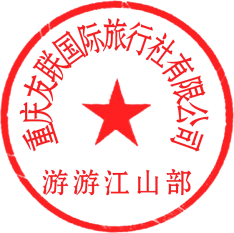 